спортивный досуг «Мой весёлый звонкий мяч!»в средних группах под руководством ИФВ Зрячих Л. В.2 февраля 2018 г.Задачи: развивать быстроту, ловкость, глазомер; создать у детей радостное, бодрое настроение; закрепить вариативность упражнений с мячом;укреплять сердечно - сосудистую, дыхательную систему;вызвать интерес к играм-соревнованиям, желание участвовать в эстафетах;воспитывать у детей уверенность, умение не подводить товарищей;воспитывать организованность, самостоятельность.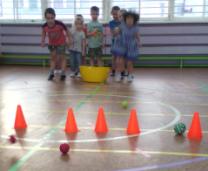 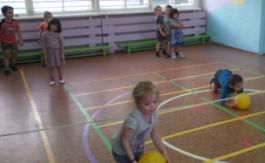 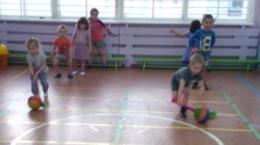 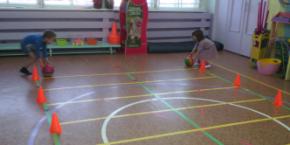 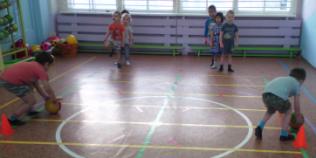 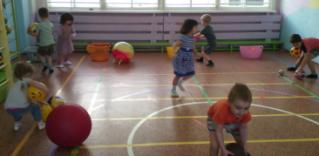 